ИНФОРМАЦИОННЫЙ БЮЛЛЕТЕНЬ УПРАВЛЕНИЯ ИНФОРМАЦИОННЫХ ТЕХНОЛОГИЙ № 1
25.01.2022Уважаемые сотрудники кафедр!Управление информационных технологий проводит работы по актуализации реестра вычислительной, офисной, копировальной техники и мультимедийного оборудования университета.Сбор информации осуществляется для повышения эффективности деятельности УИТ по техническому обслуживанию, ремонту, модернизации, замене и дооснащению цифровой техники, используемой на кафедрах (подразделениях) университета.Убедительная просьба к материально-ответственным лицам кафедр, заполнить форму, приведенную ниже. ________________________________________________________________________________________________________________________________________________________________________________________________________________________________________________________________________________Реестр цифровых устройств подразделения (персональные компьютеры, ноутбуки, принтеры, МФУ, сканеры, копиры, телевизоры, интегративные мониторы, интерактивные доски, проекторы)Название структурного подразделения: Количество сотрудников структурного подразделения: Актуальный адрес электронной почты структурного подразделения: Заполненную форму необходимо в срок до 15.02.2022 г. отправить по адресу: a.i.donskih@vrngmu.ru________________________________________________________________________________________________________________________________________________________________________________________________________________________________________________________________________________Государственная политика импортозамещения программного обеспечения (квоты на отечественное операционные системы и офисные программы).Государственная политика импортозамещения компьютерной, офисной техники, сетевого оборудования и расходных материалов (с 2022 г. – новые требования).Запрет на трансграничное перемещение информации, содержащей персональные данные студентов и сотрудников, и хранение данной информации на файловых хранилищах, расположенных за территорией РФ.Ограничения на использование мобильных средств связи для образовательных целей во время занятий в университете.Запрет на использование социальных сетей для дистанционных форм обучения.Минимальная площадь, необходимая для оборудования индивидуального рабочего места с персональным компьютером – 4,5 м 2 (Компьютерный класс на 15 ПК – 67,5 м 2).Бесплатное облачнее хранилище на 10 Гб (расположено на территории РФ);Встроенный антивирус;В системе есть настраиваемый СПАМ-фильтр;Встроена возможность массовой рассылки;Предоставляется доступ к Яндекс. Календарю (планировщику событий).Реализован рубрикатор новостной ленты. С 01.01 2022 г. под каждой новостью размещается строка «Рубрика», где указываются разделы, аккумулирующие новости по тематике. Полностью рубрикатор можно увидеть в левом внутреннем меню. При клике на кнопку «Рубрики» открывается меню рубрикатора, в котором список выстроен в алфавитном порядке. Нажав необходимую кнопку рубрики, вы увидите все опубликованные новости по данному направлению и подразделению. В связи с реализацией функций рубрикатора с 01.03.2022 года с интернет-страниц подразделений на сайте будет удален раздел «Наши новости и мероприятия».https://online2pdf.comБесплатный онлайн сервис по конвертации PDF в Word, Excel, PowerPoint. Также предусмотрено редактирование, разблокирование и объединение PDF-файлов.Контактная информация проректора по цифровой трансформации и начальника УИТ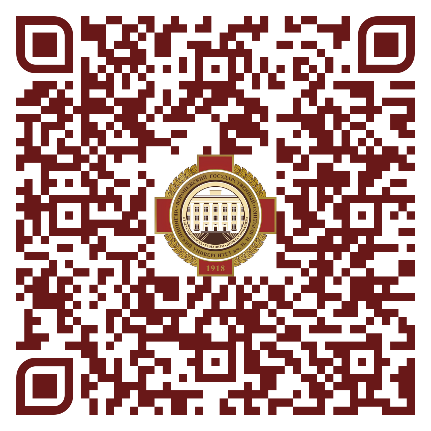 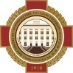 ФГБОУ ВО ВГМУ им. Н.Н. Бурденко Минздрава РоссииВажная информация для материально-ответственных лиц кафедр !№Наименование устройстваИнвентарный номер устройстваГод ввода в эксплуатациюустройстваМестонахождение устройстваМестонахождение устройства№Наименование устройстваИнвентарный номер устройстваГод ввода в эксплуатациюустройстваАдресНомер помещения1 …. …. ….. … ….Памятка по оформлению первичных документов на списание компьютерной техники(компьютеры, ноутбуки, принтеры, МФУ, мониторы, компьютерные принадлежности) в 2022 г.Для определения ремонтопригодности компьютерной техники необходимо доставить в УИТ саму технику и предоставить на имя начальника УИТ служебную записку на ремонт данной техники с указанием следующих данных: структурное подразделение, полное наименование техники, инвентарный номер, дата ее ввода в эксплуатацию (или дата постановки на учёт, или дата производства), описание неисправности (своими словами), контрактный номер телефона. В случае если компьютерное оборудование, а именно: компьютер, ноутбук, проектор и компьютерные принадлежности – не подлежит ремонту, и оно старше 9 лет, то сотрудники УИТ оформляют на служебной записке заключение о том, что ремонт данного оборудования невозможен и необходимо списание. Вся печатающая техника, а также сложная компьютерная техника (ноутбуки, проекторы) младше 8 лет передаются в ремонт внешней организации, с которой заключен контракт на оказание услуг. Если ремонт невозможен, то составляется акт внешней технической экспертизы оборудования. После возвращения техники и получения заключения (акта) о том, что ремонт невозможен, структурное подразделение составляет служебную записку на списание оборудования. Записка пишется на имя ректора.В служебной записке обязательно указываются: наименование оборудования, инвентарный номер, дата ввода в эксплуатацию, стоимость оборудования. Все характеристики должны совпадать с оборотной ведомостью бухгалтерии. Служебная записка, а также документ с заключением о невозможности ремонта предоставляются для подписания сотруднику, отвечающему за списание компьютерного оборудования – Бабаевой Елене Юрьевне, инженеру 2 категории ОАТО УИТ. Затем все собранные документы единовременно передаются в бухгалтерию для оформления списания. Списываемая техника хранится в структурном подразделении до факта утилизации (об этом дополнительно сообщает бухгалтерия).Законодательные ограничения по использованию ИКТ в образовательном процессеПреимущество использования корпоративного почтового ящика (имя почты@vrngmu.ru)Изменения в структуре сайта университетаПолезные ссылкиПроректор по цифровой трансформацииЧопоров Олег Николаевич,доктор технических наук ,
профессорonchoporov@vrngmu.ruРаб.8 (473) 210-49-716 (239)Моб.8 (903) 653-39-07Начальник УИТДонских Александр Игоревичa.i.donskih@vrngmu.ruРаб.8 (473) 255-46-16Моб.8 (960) 129-68-81